Nauczyciel- mgr Natalia Kołc                                                                                                9.062020Pomoce nauczyciela-Agata Jońca, Magdalena KrasowskaGrupa IIZalecenia dla wychowanków do pracy w domu.Ponieważ mamy już zniesione większość ograniczeń, które utrudniały nam codzienne funkcjonowanie dzisiaj skupimy się na Stymulacji polisensorycznej w naturalnym środowisku. Wiemy, że do prawidłowego funkcjonowania i rozwoju konieczne jest obcowanie z bodźcami. Gromadzenie wrażeń zmysłowych płynących z własnego ciała lub otaczającego świata służy przetwarzaniu bodźców ich i integrowaniu. Ważnym elementem jest kontakt z naturą. Każde dziecko chce poznawać, odkrywać i poszukiwać, dlatego tak ważna jest przestrzeń którą stwarza środowisko  przyrodnicze. Postrzeganie tego jest warunkiem rozumienia, rozwoju i uczenia się na każdym etapie kształtowania funkcjonowania w otoczeniu. Zmysły dostarczają nam wiedzy o otoczeniu, budują kontakt ze środowiskiem, zapewniają bezpieczeństwo i umożliwiają funkcjonowanie w najbliższym otoczeniu. Na podstawie tego dzieci podnoszą swoje umiejętności ruchowe i kształtują swój stosunek do najbliższego otoczenia. Ukazywanie dzieciom walorów rekreacyjnych oraz zdrowotnych ma na celu:Upowszechnienie zdrowego stylu życia, wyrabianie nawyków higieniczno-zdrowotnychWybór form zajęć ruchowych zgodny z zainteresowaniami i możliwościami dziecka w wybranej (ulubionej) dziedzinieRozbudzanie zainteresowań najbliższym otoczeniem ,motywowanie do aktywności poznawczej i społecznejKształtowanie nawyku aktywnego wypoczynkuWspomaganie harmonijnego rozwoju dziecka, stymulowanie zmysłów poprzez obserwację otoczeniaRozwijanie umiejętności poruszania się w terenieProponowane formy aktywności ruchowej to:- gry i zabawy na świeżym powietrzu-spacery, obserwacje przyrody, zabawy wyciszające-gry i zabawy rzutne z użyciem piłek i innych przyborów Pamiętajmy o tym, że najlepiej odbierać rzeczywistość poprzez doświadczanie przyrody i przeżywanie jej wszystkimi zmysłami. Dzieci powinny patrzeć, słyszeć, wąchać, dotykać, smakować. Pomogą im w tym spacery na świeżym powietrzu oraz  integracja z najbliższym otoczeniem. Korzystajmy jak najwięcej z pięknej, słonecznej pogody, relaksujmy się i wyciszajmy ,ale tez pamiętajmy też  o aktywności ruchowej.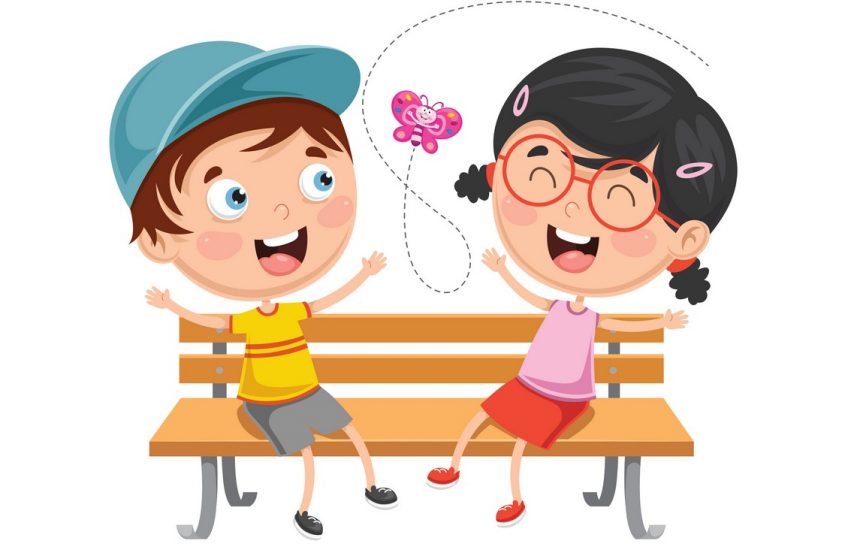 Źródło:W. Loscher, Chcę tego dotknąć: zabawy rozwijające zmysł dotyku.W. Loscher, Jak to pachnie i smakuje? Zabawy rozwijające zmysł smaku i węchu.